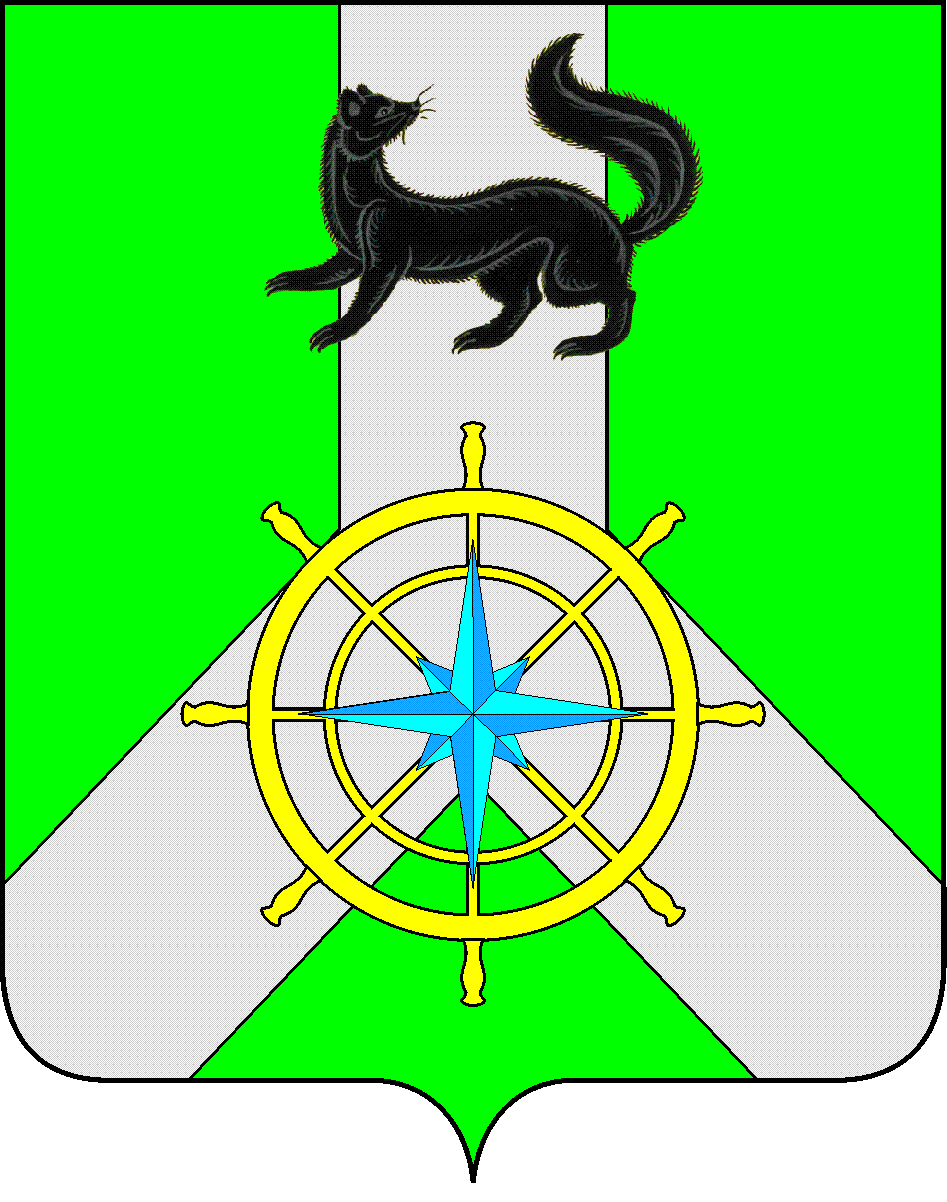 Р О С С И Й С К А Я  Ф Е Д Е Р А Ц И ЯИ Р К У Т С К А Я  О Б Л А С Т ЬК И Р Е Н С К И Й   М У Н И Ц И П А Л Ь Н Ы Й   Р А Й О НД У М А РЕШЕНИЕ №288/627 декабря 2017 г.									г. КиренскРуководствуясь ст. 50 Федерального закона от 06.10.2003 г. № 131 «Об общих принципах организации местного самоуправления в Российской Федерации», «Законом Иркутской области от 16.05.2008 г. № 14-ОЗ «О порядке согласования перечня имущества, подлежащего передаче, порядке направления согласованных предложений  органами  местного самоуправления соответствующих муниципальных образований Иркутской области уполномоченному органу государственной власти  Иркутской области и перечня разграничений муниципального  имущества», статьями 54, 55 Устава  муниципального образования Киренский район Иркутской области, в связи с безвозмездной передачей в процессе разграничения имущества, находящегося в муниципальной собственности, между муниципальным образованием Киренский район и муниципальными образованиями Киренского района,ДУМА РЕШИЛА:Согласовать перечень имущества, находящегося в муниципальной собственности муниципального образования Киренский район, и подлежащего передаче Алексеевскому муниципальному образованию (Приложение № 1).Решение подлежит размещению на официальном сайте администрации Киренского муниципального района www.kirenskun.irkobl.ru в разделе «Дума Киренского района».Решение вступает в силу с момента подписания.Мэр Киренского муниципального района					К.В.СвистелинПредседательствующий ДумыКиренского муниципального района 					Е.А.ПотаповаПриложение № 1 к Решению Думы Киренского муниципального районаот «27»декабря 2017г. №288/6Переченьимущества, находящегося в муниципальной собственности муниципального образования Киренский райони подлежащего передаче в муниципальную собственность Алексеевского муниципального образования.Раздел 1. Муниципальные унитарные предприятия и муниципальные учрежденияРаздел 2. Недвижимое имуществоРаздел 3.  Движимое имуществоО согласовании перечня имущества, находящегося в муниципальной собственности муниципального образования Киренский район, подлежащего передаче Алексеевскому муниципальному образованию№ п/пНаименованиеАдрес123№ п/пНаименование АдресКадастровый (или условный) номер12341Помещение, назначение: Жилое, вид жилого помещения: Квартира, площадь  40,2 кв.м.,  этаж:2Иркутская область, р-н Киренский, р п. Алексеевск, кв-. Молодежный, д.1, кв.438:09:020113:2502Помещение, назначение: Жилое, вид жилого помещения: Квартира, площадь  41,7 кв.м.,  этаж:1Иркутская область, р-н Киренский, р п. Алексеевск, кв-. Молодежный, д.1, кв. 238:09:020113:2513Помещение, назначение: Жилое, вид жилого помещения: Квартира, площадь  31,4 кв.м.,  этаж:2Иркутская область, р-н Киренский, р п. Алексеевск, кв-. Молодежный, д.1, кв. 838:09:020113:2494Помещение, назначение: Жилое, вид жилого помещения: Квартира, площадь 42,7 кв.м.,  этаж:2Иркутская область, р-н Киренский,  рп. Алексеевск, кв-л. Молодёжный, д.3, кв.438:09:020114:1085Помещение, назначение: Жилое, вид жилого помещения: Квартира, площадь 42,2 кв.м.,  этаж:1Иркутская область, р-н Киренский,  рп. Алексеевск, кв-л. Молодёжный, д.12, кв.838:09:020113:2536Помещение, назначение: Жилое, вид жилого помещения: Квартира, площадь 53,9 кв.м.,  этаж:2Иркутская область, р-н Киренский, рп. Алексеевск, ул. Озерная, д.7, кв.338:09:020104:807Помещение, назначение: Жилое, вид жилого помещения: Квартира, площадь 42,5 кв.м.,  этаж:2Иркутская область, р-н Киренский, рп. Алексеевск, ул. Озерная, д.7, кв.1138:09:020104:798Помещение, назначение: Жилое, вид жилого помещения: Квартира, площадь 53,3 кв.м.,  этаж:2Иркутская область, Киренский р-н, рп. Алексеевск, ул. Озерная, д.9, кв.338:09:020104:759Помещение, назначение: Жилое, вид жилого помещения: Квартира, площадь 43 кв.м.,  этаж:1Иркутская область, Киренский р-н, рп. Алексеевск, ул. Озерная, д.9, кв.938;09;020104:7410Помещение, назначение: Жилое, вид жилого помещения: Квартира, площадь 51,8кв.м.,  этаж:1Иркутская область, Киренский р-н, рп. Алексеевск, ул. Озерная, д.9, кв.1038:09:020104:7111Помещение, назначение: Жилое, вид жилого помещения: Квартира, площадь 53,7 кв.м.,  этаж:2Иркутская область, р-н Киренский, рп. Алексеевск, ул. Озерная, д.9, кв.1238:09:020104:7812Помещение, назначение: Жилое, вид жилого помещения: Квартира, площадь 53,3 кв.м.,  этаж:1Иркутская область, р-н Киренский, рп. Алексеевск, кв-л.  Речников, д.8, кв.1038:09:020106:8413Помещение, назначение: Жилое, вид жилого помещения: Квартира, площадь 52,6кв.м.,  этаж:2Иркутская область, р-н Киренский, рп. Алексеевск, ул. Чапаева, д.42А, кв.338:09:020106:18714Помещение, назначение: Жилое, вид жилого помещения: Квартира, площадь 53,4кв.м.,  этаж:1Иркутская область, р-н Киренский, рп. Алексеевск, ул. Чапаева, д.44, кв.338:09:020106:19215Помещение, назначение: Жилое, вид жилого помещения: Квартира, площадь 48,8кв.м.,  этаж:1Иркутская область, р-н Киренский, рп. Алексеевск, ул. Чапаева, д.44, кв.738:09:020106:19116Помещение, назначение: Жилое, вид жилого помещения: Квартира, площадь  41,7 кв.м.,  этаж:2Иркутская область, р-н Киренский, р п. Алексеевск, ул. Чапаева, д.51, кв738:09:020103:391     17Помещение, назначение: Жилое, вид жилого помещения: Квартира, площадь  41,3 кв.м.,  этаж:1Иркутская область, р-н Киренский, р п. Алексеевск, ул. Чапаева, д.51, кв.1038:09:020103:39318Помещение, назначение: Жилое, вид жилого помещения: Квартира, площадь 35,3 кв.м.,  этаж:1Иркутская область, р-н Киренский, рп. Алексеевск, ул. Озерная, д.10, кв.438:09:020105:10119Помещение, назначение: Жилое, вид жилого помещения: Квартира, площадь 46,9 кв.м.,  этаж:1Иркутская область, р-н Киренский, р п. Алексеевск, ул. Озерная, д.16, кв.138:09:020105:10220Помещение, назначение: Жилое, вид жилого помещения: Квартира,  площадь 61,4 кв.м.,  этаж:1Иркутская область, р-н Киренский, рп. Алексеевск, ул. Поселковая, д.10а, кв.1038:09:020108:8421Помещение, назначение: Жилое, вид жилого помещения: Квартира, площадь 63,3 кв.м.,  этаж:1Иркутская область, р-н Киренский, рп. Алексеевск, ул. Поселковая, д.10а, кв.1438:09:020108:8722Помещение, назначение: Жилое, вид жилого помещения: Квартира, площадь 86,0 кв.м.,  этаж:1,2Иркутская область, р-н Киренский, р. п. Алексеевск, ул. Поселковая, д.10а, кв.1538:09:020108:9023Помещение, назначение: Жилое, вид жилого помещения: Квартира, площадь 67,8 кв.м.,  этаж:1Иркутская область, р-н Киренский, рп. Алексеевск, пер. Охотницкий, д.2, кв.338:09:020114:9724Помещение, назначение: Жилое, вид жилого помещения: Квартира, площадь   44,8 кв.м.,  этаж:2Иркутская область, р-н Киренский, рп. Алексеевск, ул. Седова, д.8, кв.438:09:020108:7925Помещение, назначение: Жилое, вид жилого помещения: Квартира, площадь   44,7 кв.м.,  этаж:1Иркутская область, р-н Киренский, рп. Алексеевск, ул. Седова, д.8, кв.238:09:020108:7526Помещение, назначение: Жилое, вид жилого помещения: Квартира, площадь   35,7  кв.м.,  этаж:1Российская Федерация, Иркутская область, Киренский район, рабочий посёлок  Алексеевск, улица Седова, дом 17, квартира 138:09:020109:5327Помещение, назначение: Жилое, вид жилого помещения: Квартира, площадь   26,1 кв.м.,  этаж:1Иркутская область, р-н Киренский, рп. Алексеевск, ул. Кирпичная, д.2, кв.138:09:020106:19828Помещение, назначение: Жилое, вид жилого помещения: Квартира, площадь   27,9 кв.м.,  этаж:1Иркутская область, р-н Киренский, рп. Алексеевск, ул. Кирпичная, д.2, кв.338:09:020106:20329Помещение, назначение: Жилое, вид жилого помещения: Квартира,  площадь   29,6 кв.м.,  этаж:1Иркутская область, р-н Киренский, рп. Алексеевск, ул. Кирпичная, д.2, кв.538:09:020106:19930Помещение, назначение: Жилое, вид жилого помещения: Квартира, площадь   26,3 кв.м.,  этаж:1Иркутская область, р-н Киренский, рп. Алексеевск, ул. Кирпичная, д.2, кв.838:09:020106:20131Помещение, назначение: Жилое, вид жилого помещения: Квартира, площадь   26,1 кв.м.,  этаж:1Иркутская область, р-н Киренский, рп. Алексеевск, ул. Кирпичная, д.4, кв.138:09:020106:21032Помещение, назначение: Жилое, вид жилого помещения: Квартира, площадь   27,9 кв.м.,  этаж:1Иркутская область, р-н Киренский, рп. Алексеевск, ул. Кирпичная, д.4, кв.438:09:020106:21133Помещение, назначение: Жилое, вид жилого помещения: Квартира, площадь   33,8 кв.м.,  этаж:1Иркутская область, р-н Киренский, рп. Алексеевск, ул. Кирпичная, д.4, кв.538:09:020106:20734Помещение, назначение: Жилое, вид жилого помещения: Квартира, площадь   26,1 кв.м.,  этаж:1Иркутская область, р-н Киренский, р. п. Алексеевск, ул. Кирпичная, д.4, кв.738:09:020106:20435Помещение, назначение: Жилое, вид жилого помещения: Квартира, площадь   26,3 кв.м.,  этаж:1Иркутская область, р-н Киренский, рп. Алексеевск, ул. Кирпичная, д.4, кв.838:09:020106:20936Здание, назначение: Жилой дом,  вид жилого помещения: Квартира, количество этажей:1Иркутская область, р-н Киренский, р. п. Алексеевск, ул. Ключевая, д. 10А38:09:020103:9437Помещение, назначение: Жилое, вид жилого помещения: Квартира, площадь   30,1 кв.м.,  этаж:1Российская Федерация, Иркутская область, Киренский район, рабочий посёлок  Алексеевск, улица Седова, дом 10, квартира 238:09:020103:39538Помещение, назначение: Жилое, вид жилого помещения: Квартира, площадь   31,4 кв.м.,  этаж:1Российская Федерация, Иркутская область, Киренский район, рабочий посёлок  Алексеевск, улица Школьная, дом 5, квартира 138:09:020108:15839Помещение, назначение: Жилое, вид жилого помещения: Квартира, площадь   33,3 кв.м.,  этаж:1Российская Федерация, Иркутская область, Киренский район, рабочий посёлок  Алексеевск, переулок Колхозный, дом 1, квартира 138:09:020106:24440Помещение, назначение: Жилое, вид жилого помещения: Квартира, площадь   50,0 кв.м.,  этаж:1Иркутская область, р-н Киренский, рп  Алексеевск, кв-л Молодёжный, д. 1, кв. 138:09:020113:25241Помещение, назначение: Жилое, вид жилого помещения: Квартира, площадь   78,4  кв.м.,  этаж:1Российская Федерация, Иркутская область, Киренский район, рабочий посёлок  Алексеевск, улица Чапаева, дом 7, квартира 138:09:020101:7742Помещение, назначение: Жилое, вид жилого помещения: Квартира, площадь   76,9 кв.м.,  этаж:1Российская Федерация, Иркутская область, Киренский район, рабочий посёлок  Алексеевск, улица Чапаева, дом 7, квартира 338:09:020101:7943Помещение, назначение: Жилое, вид жилого помещения: Квартира, площадь   33,0 кв.м.,  этаж:1Российская Федерация, Иркутская область, Киренский район, рабочий посёлок  Алексеевск, улица Школьная, дом 5, квартира 338:09:020108:16244Помещение, назначение: Жилое, вид жилого помещения: Квартира, площадь   34,8 кв.м.,  этаж:1Российская Федерация, Иркутская область, Киренский район, рабочий посёлок  Алексеевск, улица Школьная, дом 5, квартира 438:09:020108:16445Помещение, назначение: Жилое, вид жилого помещения: Квартира, площадь   33,6 кв.м.,  этаж:1Российская Федерация, Иркутская область, Киренский район, рабочий посёлок  Алексеевск, улица Школьная, дом 5, квартира 538:09:020108:15946Помещение, назначение: Жилое, вид жилого помещения: Квартира, площадь   31,3 кв.м.,  этаж:1Российская Федерация, Иркутская область, Киренский район, рабочий посёлок  Алексеевск, улица Школьная, дом 5, квартира 638:09:020108:16047Помещение, назначение: Жилое, вид жилого помещения: Квартира, площадь   34,9 кв.м.,  этаж:1Российская Федерация, Иркутская область, Киренский район, рабочий посёлок  Алексеевск, улица Школьная, дом 5, квартира 738:09:020108:16148Помещение, назначение: Жилое, вид жилого помещения: Квартира,  площадь   29,2 кв.м.,  этаж:1Российская Федерация, Иркутская область, Киренский район, рабочий посёлок  Алексеевск, улица Школьная, дом 5, квартира 838:09:020108:16349Помещение, назначение: Жилое, вид жилого помещения: Квартира,  площадь   69,9 кв.м.,  этаж:1Российская Федерация, Иркутская область, Киренский район, рабочий посёлок  Алексеевск, переулок Затонский,  дом 4, квартира 338:09:020108:15750Помещение, назначение: Жилое, вид жилого помещения: Квартира, площадь   31,3 кв.м.,  этаж:1Российская Федерация, Иркутская область, Киренский район, рабочий посёлок  Алексеевск, улица 19 Партсъезда, дом 32, квартира 138:09:020102:14751Помещение, назначение: Жилое, вид жилого помещения: Квартира, площадь   29,3 кв.м.,  этаж:1Российская Федерация, Иркутская область, Киренский район, рабочий посёлок  Алексеевск, улица 19 Партсъезда, дом 38, квартира 238:09:020102:14852Помещение, назначение: Жилое, вид жилого помещения: Квартира,  площадь   70,2 кв.м.,  этаж:1Российская Федерация, Иркутская область, Киренский район, рабочий посёлок  Алексеевск, квартал Молодёжный, дом 7а, квартира 238:09:020103:39653Помещение, назначение: Жилое помещение, вид жилого помещения: Квартира,  площадь  43,7 кв.м.,  этаж:1Иркутская область, Киренский р-н, рп Алексеевск, кв-л Речников, д.1, кв.138:09:020103:34254Помещение, назначение: Жилое помещение, вид жилого помещения: Квартира,  площадь  28,3 кв.м.,  этаж:1Иркутская область, Киренский р-н, рп Алексеевск, кв-л Речников, д.1, кв.238:09:020103:34655Помещение, назначение: Жилое помещение, вид жилого помещения: Квартира,  площадь  34,4 кв.м.,  этаж:1Иркутская область, Киренский р-н, рп Алексеевск, кв-л Речников, д.1, кв.338:09:020103:34456Помещение, назначение: Жилое помещение, вид жилого помещения: Квартира,  площадь  27,2 кв.м.,  этаж:1Иркутская область, Киренский р-н, рп Алексеевск, кв-л Речников, д.1, кв.438:09:020103:34557Помещение, назначение: Жилое помещение, вид жилого помещения: Квартира,  площадь  43,7 кв.м.,  этаж:1Иркутская область, Киренский р-н, рп Алексеевск, кв-л Речников, д.1, кв.538:09:020103:33858Помещение, назначение: Жилое помещение, вид жилого помещения: Квартира,  площадь  34,4 кв.м.,  этаж:2Иркутская область, Киренский р-н, рп Алексеевск, кв-л Речников, д.1, кв.738:09:020103:33259Помещение, назначение: Жилое помещение, вид жилого помещения: Квартира,  площадь  27,2 кв.м.,  этаж:2Иркутская область, Киренский р-н, рп Алексеевск, кв-л Речников, д.1, кв.838:09:020103:33560Помещение, назначение: Жилое помещение, вид жилого помещения: Квартира,  площадь  43,4 кв.м.,  этаж:1Иркутская область, Киренский р-н, рп Алексеевск, кв-л Речников, д.1, кв.1038:09:020103:34061Помещение, назначение: Жилое помещение, вид жилого помещения: Квартира,  площадь  25,4 кв.м.,  этаж:1Иркутская область, Киренский р-н, рп Алексеевск, кв-л Речников, д.1, кв.1138:09:020103:34162Помещение, назначение: Жилое помещение, вид жилого помещения: Квартира,  площадь  31,4 кв.м.,  этаж:1Иркутская область, Киренский р-н, рп Алексеевск, кв-л Речников, д.1, кв.1238:09:020103:34763Помещение, назначение: Жилое помещение, вид жилого помещения: Квартира,  площадь  28,8 кв.м.,  этаж:2Иркутская область, Киренский р-н, рп Алексеевск, кв-л Речников, д.1, кв.1338:09:020103:33664Помещение, назначение: Жилое помещение, вид жилого помещения: Квартира,  площадь  43,3 кв.м.,  этаж:2Иркутская область, Киренский р-н, рп Алексеевск, кв-л Речников, д.1, кв.1438:09:020103:33765Помещение, назначение: Жилое помещение, вид жилого помещения: Квартира,  площадь  25,4 кв.м.,  этаж:2Иркутская область, Киренский р-н, рп Алексеевск, кв-л Речников, д.1, кв.1538:09:020103:33366Помещение, назначение: Жилое помещение, вид жилого помещения: Квартира,  площадь  31,4 кв.м.,  этаж:2Иркутская область, Киренский р-н, рп Алексеевск, кв-л Речников, д.1, кв.1638:09:020103:334№ п/пНаименованиеИдентификационные характеристикиГод выпуска1234